МОБУ «Полянская ОШ»НОД по реализации познавательной области "Познание"Формирование элементарных математических представлений«Сказка «Репка» на новый лад» (подготовительная группа)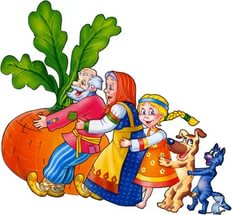 2017Воспитатель: Малова Н.М.Программное содержание:• Продолжать учить составлять число 6 из единиц. • Познакомить с цифрой 6.• Уточнить приемы деления круга на 2-4 и 8 равных частей, учить понимать соотношение целого и частей, называть и показывать их (половина, одна вторая, одна четвертая, одна восьмая и т. д.)• Закрепление: количественный и порядковый счет, обратный счет. • Развитие зрительной памяти, воображения.Организационный момент. Дети сидят за столами. (У каждого ребенка на столе комплект цифр от 1 до 6.)- Скажите, вы любите сказки?- А вы их хорошо знаете?- Отгадайте, какую сказку я загадала.Чтобы урожай собрать,Дедушке пришлось позвать:Бабку, внучку, Жучку, кошкуДа еще мышонка-крошку.Так в земле сидела крепкоЖелтая большая … (репка).- Назовите героев этой сказки. Правильно.Продолжать учить составлять число 6 из единиц. Познакомить с цифрой 6.- Ребята, посмотрите у вас на столах лежат карточки с цифрами. Разложите их по порядку от 1 до 5 и назовите. - Давайте посчитаем героев сказки. (Выставляет фигуры этих персонажей, кроме мышки).- Сколько героев я поставила? (Пять.)- Какой цифрой можно обозначить это число? (Цифр- Скажите, я никого не забыла? (Мышку.)Воспитатель добавляет фигурку мышки.- Пересчитайте, сколько стало героев сказки, и назовите число. (Шесть.)- Какой цифрой можно обозначить число шесть? (Шесть.) Вот эта цифра. (Показывает её.)- Найдите эту цифру у себя. Положите справа от 5.- На что похожа цифра шесть?Воспитатель читает стихотворение о цифре шесть:Цифра шесть – дверной замочек:Сверху крюк – внизу кружочек.С. Маршак- Назовите цифры по порядку и обведите цифру 6 пальчиком.«Зарядка с карточками» (Закрепление цифр от 1 до 6.)- Посмотрите, какие сильные дедушка, бабушка, внучка, Жучка, кошка и мышка. Они вытянули такую большую, тяжелую репку. Наверно, они каждое утро делают зарядку.- Давайте сделаем математическую зарядку. Выходите из-за столов.Игровое упражнение «Какую цифру покажу, и что делать вам скажу». Например: показываю карточку с цифрой 2 - похлопайте столько раз, цифра 3 -потопайте столько раз и т. д. (Попрыгать, покачать головой, присесть.)- А сейчас карточку показывает (имя ребенка, а (имя ребенка) называет движения. Делаем вместе. Последнее задание: погладить соседа. Закрепление: количественный и порядковый счет, обратный счет. Воспитатель выбирает шесть детей, надевает шапочки героев сказки «Репки» и медальоны с цифрами от 1 до 6.- Сколько у нас артистов? Считаем. (Шесть.)- Кто первый пришел тянуть репку? (Дедушка.) Остальные герои постройтесь по порядку, кто за кем пришел.- Артисты по порядку посчитайтесь. (Первый, второй,)- Постройтесь в обратном порядке. Подумайте, кто будет стоять первым. Пересчитайтесь. (Шестой, пятый,)- Кто скажет, сколько всего людей тянули репку? Назовите их. (Трое: дед, бабка, внучка).- Сколько зверей пришли помогать людям? Перечислите их. (Тоже трое: Жучка, кошка, мышка).- Артисты, которые играют людей, сделайте шаг вперед. Поклонитесь как артисты. Присаживайтесь. - Артисты, которые играют животных, сделайте шаг вперед. Поклонитесь как артисты. Присаживайтесь. Развитие общей моторики «Репка».- Давайте все покажем, какая репка выросла в нашей сказке. Расти большая репка, (Дети приседают и медленно поднимаются.)Вырастай крепкая, (Руки к плечам.)Сладкая да белая, (Живот гладят.)Чтоб детвора поела! (Хлопают в ладоши.)Деление на части круга. - Репку в сказке вытянули большую, сочную. Какой замечательный фрукт! (Проверка слухового внимания у детей.) Я верно говорю? Репка – это фрукт?- Чтобы приготовить вкусное блюдо, репку нужно разрезать на одинаковые части. - Посмотрите на изображение репки. На какую фигуру похожа наша репка? (Круг.)- У меня в руках желтый круг - это будет репка. - Что нам нужно сделать, чтобы разделить репку на равные части. (Нужно сложить круг пополам.)- Кто скажет, что означает слово «пополам». (Поровну.)- Это деление на две одинаковые половинки. - Посмотрите, я правильно поделила этот круг на две половинки? (Показать детям, как я разрезаю круг на две неравные части.) Можно назвать эти части половинками? Почему нельзя, объясните. Как правильно надо складывать?Раздать детям ножницы и круги (можно белого цвета) диаметром 10 см. - Разделите круг на две равные части. Помните, при делении круга нужно работать четко, аккуратно, складывать ровно, чтобы части были равные.- На сколько частей вы разделили круг? (Две.) Как можно назвать каждую часть? (Одна вторая.) Что больше: целое или одна вторая? Что меньше: половина или целое?- Разделите каждую часть еще на две равные части. Сколько всего частей получилось? (Четыре.) Как можно назвать каждую часть? (Одна четвертая.) Что больше: целое или одна четвертая? Что меньше: одна четвертая или целое?- Покажите 2/4 круга и скажите, как можно назвать 2/4 по-другому. (Половина.)- Выложите перед собой круга и скажите, что больше целое или три четвертых?- Сколько четвертых частей в целом? А теперь разделите каждую четвертую часть пополам. Посмотрите, как это делаю я.- Сколько всего частей получилось? (Восемь.) Как можно назвать каждую часть? (Одна восьмая.) Что больше: целое или одна восьмая? Что меньше: одна восьмая или целое? Сколько восьмых частей в каждой четверти (половине, целом?- Вы - молодцы, правильно раздели репку на части. Давайте немного отдохнем.Физкультурная мини-пауза. (Дети сидят за столами.)Громко тикают часы – (Сидя, «шагают» на месте.)Тик – так, тик – так. (Наклоны головы вправо – влево.)В школу нам пора идти. (Сидя, «шагают» на месте.)Тик – так, тик – так. (Руки в стороны.)Мы учебники собрали, (Сидя, «шагают» на месте.)Тик – так, тик – так. (Наклоны головы вправо – влево.)В садик дружно зашагали, (Сидя, «шагают» на месте.)Тик – так, тик – так. (Наклоны головы.)Развитие зрительной памяти, воображения. - Нашу репку нужно приготовить. Кто подскажет, какие продукты нам нужны? (Выслушать ответы детей)- Нужна вода – для мягкости, сахар – для сладости, масло - для нежности. Пусть вода – это синий круг, сахар – белый квадрат, оранжевый треугольник – масло.(Выставляю условные обозначения)- Чтобы нашу репку правильно приготовить, нам нужен рецепт: 3 воды, 2 сахара, 1 масло.На доске выставляется готовый образец узора на желтом треугольнике из геометрических фигур.- Сколько всего фигур нам понадобиться? Посчитайте. (Шесть.)- Сколько синих кружков? Белых квадратов? Оранжевых треугольников?- Запомните этот рецепт. (У каждого ребенка по одному желтому треугольнику и набору геометрических фигур: круг, квадрат, треугольник)Дети рассматривают узор 15 секунд. Образец убирается, дети по памяти выкладывают такой же узор у себя на столе. - Обменяйтесь вашими работами с соседом за столом и сравните с образцом. Если заметили ошибку, покажите, где она, но не исправляйте. Если все правильно – похвалите.- Теперь придумайте ваш рецепт, выложите его. Расскажите: какие фигуры вы использовали и сколько их.- Мне понравилось смотреть, как вы хорошо и дружно выполняете сложные задания. В сказке «Репка» дружная семья, и вы - дружная большая семья. Дружба помогает выполнять трудную работу.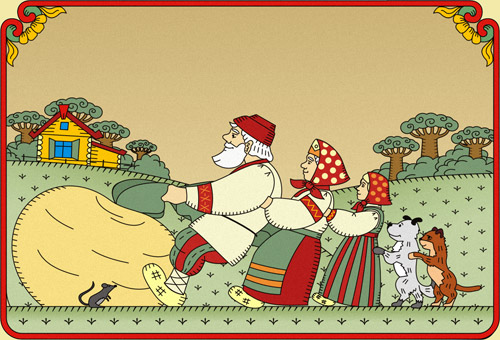 